Výroba květiny z ubrouskuCílem pracovního listu je poskytnout žákům návod na výrobu květiny z ubrousku.Šikulové: Výroba květiny z ubrousku________________________________________________________Pojmenujte materiál a pomůcky na výrobu květiny z papíru, které znáte z videoukázky.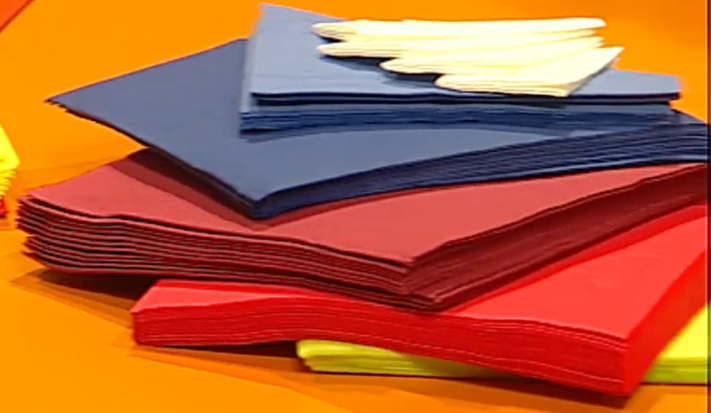 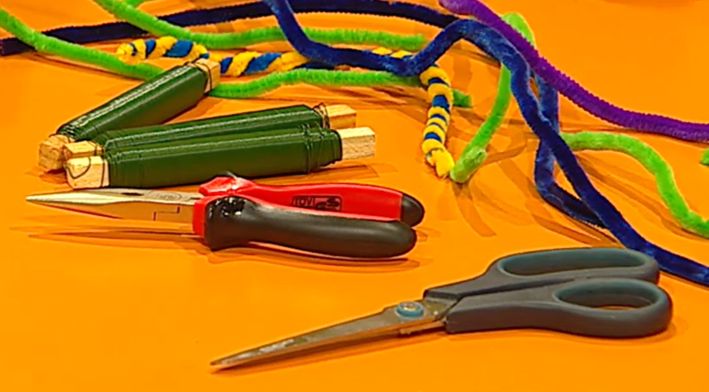 Pozorně si přečtěte přeházené věty postupu práce při výrobě květiny a očíslujte je správně.Dva rozložené barevné ubrousky položíme na sebe a přehneme na polovinu, tak vznikne obdélník.Pro větší efekt můžeme vyrobit více květin.Poskládanou harmoniku z ubrousků na spojeném konci zastřihneme a uprostřed zavážeme drátkem (chlupatým drátkem).Obdélník na kratším konci začneme skládat jako harmoniku.Jednotlivé části ubrousku budeme od krajů postupně opatrně oddělovat ke středu, každá část ubrousku nám vytvoří část květu.Sebehodnocení: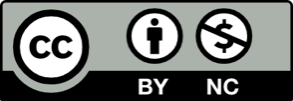 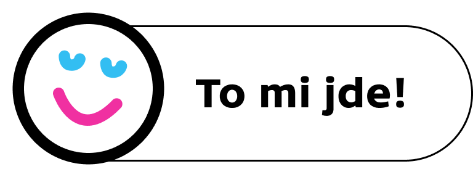 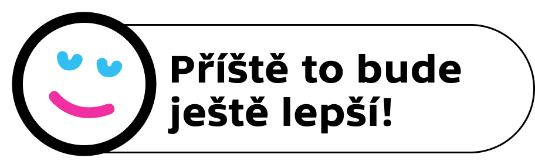 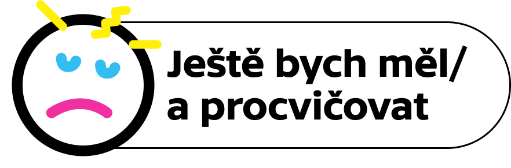 